1 Most of us think about time quite a lot. Albert Einstein, in fact, implied that a person in motion actually experiences time differently than one who is stationary. This is unnoticeable, of course, unless the one in motion is traveling at a significant velocity!Let’s look at how God looks at time differently than we do and then, how we might wisely use this precious commodity. 2From the Apostle Peter’s second letter, chapter 3, verses 1 through 9, we read, Dear friends, this is now my second letter to you. I have written both of them as reminders to stimulate you to wholesome thinking.  I want you to recall the words spoken in the past by the holy prophets and the command given by our Lord and Savior through your apostles. First of all, you must understand that in the last days scoffers will come, scoffing, and following their own evil desires.  3They will say, “Where is this ‘coming’ he promised? Ever since our fathers died, everything goes on as it has since the beginning of creation.” But they deliberately forget that long ago by God’s word the heavens existed and the earth was formed out of water and by water. By these waters also the world of that time was deluged and destroyed. By the same word the present heavens and earth are reserved for fire, being kept for the day of judgment and destruction of ungodly men.  4But do not forget this one thing, dear friends: With the Lord a day is like a thousand years, and a thousand years are like a day. The Lord is not slow in keeping his promise, as some understand slowness. He is patient with you, not wanting anyone to perish, but everyone to come to repentance. That’s how God looks at time. So, how do we look at time?There are 8,760 hours in a year. Work and sleep require about 5000 hours. Allow 1000 hours for dressing and eating and you have about 2000 hours left. Take half of that for recreation and you still have more time than the average student uses for classes and study!It takes seventy hours and forty minutes to read the Bible through if you read it aloud.An Atlanta mortician has adopted the drive-in window approach! He has five windows installed next to an alley adjourning his building: each six feet long. Each contains a coffin. He says, “So many people want to come by and see the remains of a relative or friend, but they just don’t have the time. This way they can drive by and just keep on going!”Pastor Alfred Wishart opened his Easter Sunday sermon at the Arlington Avenue Presbyterian Church with these words, “Did you ever stop to think how much time it takes to get you all looking so nice for today? With shopping, I estimate that it took each of you four hours to get ready. Since there are about five hundred of you here, that come to two thousand hours. If you divide that up into forty-hour workweeks, and allow two weeks for vacation, it breaks down into a full year of preparation for Easter Sunday. So, that’s where you’ve been since last year!”We argue that we never have enough of it.This is what God’s word says about your use of time, 5 Be very careful, then, how you live — not as unwise but as wise, making the most of every opportunity, because the days are evil.  6So, what about your use of time? How are you expected to use it? 7Let’s notice first . . .I. God Always Uses Time PerfectlyGod always uses time perfectly. 8The Lord came at the perfect time. 9 “The time has come,” he said. “The kingdom of God is near. Repent and believe the good news!”  10 For there is one God and one mediator between God and men, the man Christ Jesus, who gave himself as a ransom for all men — the testimony given in its proper time.  11 But when the time had fully come, God sent his Son, born of a woman, born under law, to redeem those under law, that we might receive the full rights of sons.  12The gospel was presented at the perfect time. At his appointed season he brought his word to light through the preaching entrusted to me by the command of God our Savior . . .  13The Lord is coming again at the perfect time. Ephesians, chapter 1, verses 9 and 10 state, And he made known to us the mystery of his will according to his good pleasure, which he purposed in Christ, to be put into effect when the times will have reached their fulfillment — to bring all things in heaven and on earth together under one head, even Christ. 14II. How You Might Use Your Time UnwiselyHow might you use your time unwisely? 15You might use it unwisely by pretending that you have control over what happens to you. You don’t! 16You may boast about your future. Proverbs, chapter 27, warns against that!  17 Or you may plan for tomorrow’s self indulgence. “Come,” each one cries, “let me get wine! Let us drink our fill of beer! And tomorrow will be like today, or even far better.”  18You may spend your time simply preparing only for your own pleasure, like the farmer in the Bible whose crop was so good he decided to retire. So, he planned for his retirement so he could sit back and just eat, drink and be merry! But God took his life away before he could enjoy his plans! So, what good were they?  19Another way you might be using your time unwisely is by not using it with God’s priorities in mind. 20For instance, worldly entanglements get in the way! In the Book of Genesis, Abraham’s nephew, Lot, and his family, had to be dragged out of the wicked city of Sodom.  You can get so involved with your secular life that your spiritual life gets buried! 21Even taking care of your family, being a good parent, can get in the way! As important as it is, doing things for, or with, your spouse and kids, can become so time consuming that God is left out.Lord Jesus had some things to say about the priority of family in contrast to spending time with Him.One of the disciples asked the Lord to excuse him from ministry in order to take care of an important family matter. But Lord Jesus responded that he needed to follow Him at that time instead.  22 Later, another disciple simply wanted to say “Goodbye” to his family, but his ministry, at the time, had to take priority.  23Sometimes, personal convenience gets in the way! This happened when the Apostle Paul was on trial. As Paul discoursed on righteousness, self-control, and the judgment to come, Felix was afraid and said, “That’s enough for now! You may leave. When I find it convenient, I will send for you.  Does sleeping in, on the only day you think you can do it, keep you away from worshipping the Lord on Sunday morning? 24III. How You Might Use Your Time WiselyHow might you use your time wisely? 25You might use your time wisely by realizing the brevity of life. 26Life is like a shadow! Job says, For we were born only yesterday and know nothing, and our days on earth are but a shadow.  27 Again, Job states, He springs up like a flower and withers away; like a fleeting shadow, he does not endure.  28 The Psalms also concludes, My days are like the evening shadow; I wither away like grass.  29Life is like a breath  30 or a vanishing vapor. James, chapter 4, verse 14, Why, you do not even know what will happen tomorrow. What is your life? You are a mist that appears for a little while and then vanishes. 31You might use your time wisely by being a consistent example of a Christian life before the world. God’s word says to be wise in the way you act toward outsiders; make the most of every opportunity.  32Finally, you can use your time wisely by seeking the Lord while He may be found. This is done through prayer. This recommendation is found in both the Old and the New Testaments!Psalm, chapter 32, verse 6 says, Therefore let everyone who is godly pray to you while you may be found; surely when the mighty waters rise, they will not reach him. 33In Second Corinthians, chapter 6, verse 2, we read, For he says, “In the time of my favor I heard you, and in the day of salvation I helped you.” 34How do you spend your time?Is it spent with an awareness of the Lord’s presence?Do you focus on His priorities?Beginning this morning, let’s really get serious about how you spend your time!http://biblelifemessages.org/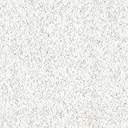 